Kocaeli Sağlık Yüksekokulu Umuttepe Merkez Yerleşkesi 41380 – KOCAELİSantral: (0262) 303 78 02 Fax: (0262) 303 78 03e-posta: kosagy@kocaeli.edu.tr  Elektronik Ağ: www.kocaeli.edu.tr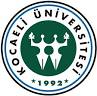 KOCAELİ ÜNİVERSİTESİ KOCAELİ SAĞLIK YÜKSEKOKULU EBELİK BÖLÜMÜFotoğraf STAJ BAŞVURU VE KABUL FORMU STAJ BAŞVURU VE KABUL FORMUFotoğrafÖğrencinin;Öğrencinin;FotoğrafAdı ve Soyadı:Adı ve Soyadı:Adı ve Soyadı:Öğrenci Numarası:Öğrenci Numarası:Öğrenci Numarası:T.C.Kimlik Numarası:T.C.Kimlik Numarası:T.C.Kimlik Numarası:Adresi:Adresi:Adresi:Tlf:                                               GSM:                                       e-posta:Tlf:                                               GSM:                                       e-posta:Tlf:                                               GSM:                                       e-posta:Stajın Süresi (iş günü): 20Stajın başlangıç ve bitiş tarihi:___.___._____  /___.___._____Stajın Süresi (iş günü): 20Stajın başlangıç ve bitiş tarihi:___.___._____  /___.___._____Stajın Süresi (iş günü): 20Stajın başlangıç ve bitiş tarihi:___.___._____  /___.___._____ KOCAELİ ÜNİVERSİTESİ KOCAELİ SAĞLIK YÜKSEKOKULU MÜDÜRLÜĞÜ’NE;   Yukarıda belirtilen tarihler arasında 20 işgünlük stajımı yapmak istiyorum. Staj başlangıç ve bitiş tarihlerinin değişmesi veya stajdan vazgeçmem halinde en az bir (1) hafta önceden Yüksekokulu Müdürlüğü’ne bilgi vereceğimi, aksi halde 5510 sayılı Sosyal Sigortalar ve Genel sağlık Sigortası Kanunu gereği doğacak cezai yükümlülükleri kabul ettiğimi taahhüt ederim.                                                                                                                                 Öğrencinin İmzası KOCAELİ ÜNİVERSİTESİ KOCAELİ SAĞLIK YÜKSEKOKULU MÜDÜRLÜĞÜ’NE;   Yukarıda belirtilen tarihler arasında 20 işgünlük stajımı yapmak istiyorum. Staj başlangıç ve bitiş tarihlerinin değişmesi veya stajdan vazgeçmem halinde en az bir (1) hafta önceden Yüksekokulu Müdürlüğü’ne bilgi vereceğimi, aksi halde 5510 sayılı Sosyal Sigortalar ve Genel sağlık Sigortası Kanunu gereği doğacak cezai yükümlülükleri kabul ettiğimi taahhüt ederim.                                                                                                                                 Öğrencinin İmzası KOCAELİ ÜNİVERSİTESİ KOCAELİ SAĞLIK YÜKSEKOKULU MÜDÜRLÜĞÜ’NE;   Yukarıda belirtilen tarihler arasında 20 işgünlük stajımı yapmak istiyorum. Staj başlangıç ve bitiş tarihlerinin değişmesi veya stajdan vazgeçmem halinde en az bir (1) hafta önceden Yüksekokulu Müdürlüğü’ne bilgi vereceğimi, aksi halde 5510 sayılı Sosyal Sigortalar ve Genel sağlık Sigortası Kanunu gereği doğacak cezai yükümlülükleri kabul ettiğimi taahhüt ederim.                                                                                                                                 Öğrencinin İmzasıİLGİLİ MAKAMA	Yukarıda açık kimliği yazılı olan yüksekokul öğrencimizin belirtilen işgünü kadar stajını, Kocaeli Üniversitesi Önlisans-Lisans Eğitim-Öğretim Yönetmeliğinin 20. Maddesi gereğince kadın-doğum servisleri ve doğumhanelerde yapması zorunludur.  5510 sayılı Sosyal Sigortalar ve Genel Sağlık Sigortası Kanunu’nun 5 inci maddesinin (b) fıkrası uyarınca zorunlu staj yapacak öğrencilerin sigorta kapsamında olması gerektiğinden ve sigorta işlemleri Rektörlüğümüzce yapılacağından, ilgili hazırların zamanında tamamlanabilmesi için öğrencimizin başvurusu ile ilgili kabul yazısının en geç 08 Nisan 2016  tarihine kadar yüksekokulumuza gönderilmesi hususunda; Gereğini arz ederim.                                                                                                                             Prof.Dr. Pervin İşeri                                                                                                                       Kocaeli Sağlık Yüksekokulu                                                                                                                           Yüksekokul MüdürüİLGİLİ MAKAMA	Yukarıda açık kimliği yazılı olan yüksekokul öğrencimizin belirtilen işgünü kadar stajını, Kocaeli Üniversitesi Önlisans-Lisans Eğitim-Öğretim Yönetmeliğinin 20. Maddesi gereğince kadın-doğum servisleri ve doğumhanelerde yapması zorunludur.  5510 sayılı Sosyal Sigortalar ve Genel Sağlık Sigortası Kanunu’nun 5 inci maddesinin (b) fıkrası uyarınca zorunlu staj yapacak öğrencilerin sigorta kapsamında olması gerektiğinden ve sigorta işlemleri Rektörlüğümüzce yapılacağından, ilgili hazırların zamanında tamamlanabilmesi için öğrencimizin başvurusu ile ilgili kabul yazısının en geç 08 Nisan 2016  tarihine kadar yüksekokulumuza gönderilmesi hususunda; Gereğini arz ederim.                                                                                                                             Prof.Dr. Pervin İşeri                                                                                                                       Kocaeli Sağlık Yüksekokulu                                                                                                                           Yüksekokul MüdürüİLGİLİ MAKAMA	Yukarıda açık kimliği yazılı olan yüksekokul öğrencimizin belirtilen işgünü kadar stajını, Kocaeli Üniversitesi Önlisans-Lisans Eğitim-Öğretim Yönetmeliğinin 20. Maddesi gereğince kadın-doğum servisleri ve doğumhanelerde yapması zorunludur.  5510 sayılı Sosyal Sigortalar ve Genel Sağlık Sigortası Kanunu’nun 5 inci maddesinin (b) fıkrası uyarınca zorunlu staj yapacak öğrencilerin sigorta kapsamında olması gerektiğinden ve sigorta işlemleri Rektörlüğümüzce yapılacağından, ilgili hazırların zamanında tamamlanabilmesi için öğrencimizin başvurusu ile ilgili kabul yazısının en geç 08 Nisan 2016  tarihine kadar yüksekokulumuza gönderilmesi hususunda; Gereğini arz ederim.                                                                                                                             Prof.Dr. Pervin İşeri                                                                                                                       Kocaeli Sağlık Yüksekokulu                                                                                                                           Yüksekokul MüdürüSTAJ YERİNİN STAJ YERİNİN STAJ YERİNİN Adı: Adı: Adı: Adresi:Adresi:Adresi:Telefon:                                                         Fax:Telefon:                                                         Fax:Telefon:                                                         Fax:KOCAELİ ÜNİVERSİTESİ KOCAELİ SAĞLIK YÜKSEKOKULU MÜDÜRLÜĞÜ’NE   Yukarıda kimlik ve okul bilgileri yazılı öğrencinin ___.___._____  /___.___._____tarihlerinde kurumumuzda/ kuruluşumuzda staj yapması uygun görülmüştür.  Bilgilerinize rica ederim.                                                                                   KURUM YETKİLİSİNİN                                                                                      Adı Soyadı                                                                                        (Ünvanı)                                                                                      Mühür ve İmzaKOCAELİ ÜNİVERSİTESİ KOCAELİ SAĞLIK YÜKSEKOKULU MÜDÜRLÜĞÜ’NE   Yukarıda kimlik ve okul bilgileri yazılı öğrencinin ___.___._____  /___.___._____tarihlerinde kurumumuzda/ kuruluşumuzda staj yapması uygun görülmüştür.  Bilgilerinize rica ederim.                                                                                   KURUM YETKİLİSİNİN                                                                                      Adı Soyadı                                                                                        (Ünvanı)                                                                                      Mühür ve İmzaKOCAELİ ÜNİVERSİTESİ KOCAELİ SAĞLIK YÜKSEKOKULU MÜDÜRLÜĞÜ’NE   Yukarıda kimlik ve okul bilgileri yazılı öğrencinin ___.___._____  /___.___._____tarihlerinde kurumumuzda/ kuruluşumuzda staj yapması uygun görülmüştür.  Bilgilerinize rica ederim.                                                                                   KURUM YETKİLİSİNİN                                                                                      Adı Soyadı                                                                                        (Ünvanı)                                                                                      Mühür ve İmzaBAŞVURUYU ONAYLAYAN KURUMDAEvrak Girişi Tarih ve No: Evrak Çıkışı Tarih ve No:BAŞVURUYU ONAYLAYAN KURUMDAEvrak Girişi Tarih ve No: Evrak Çıkışı Tarih ve No:BAŞVURUYU ONAYLAYAN KURUMDAEvrak Girişi Tarih ve No: Evrak Çıkışı Tarih ve No: